Теоретическая частьЗадание	Изучите тему «Типы речи в русском языке», используя предложенные таблицы.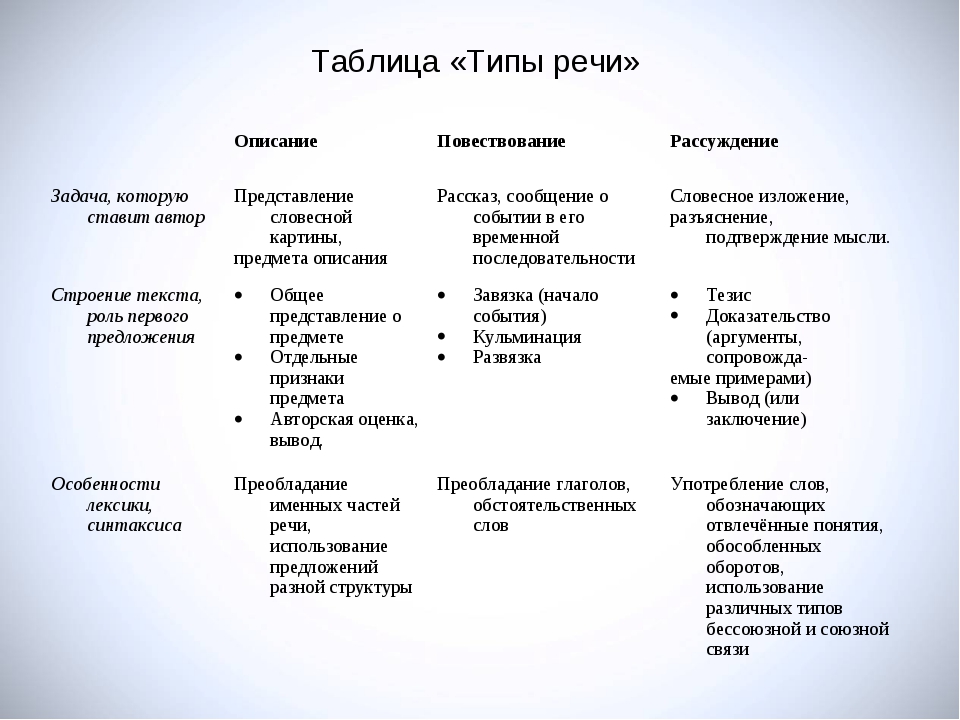 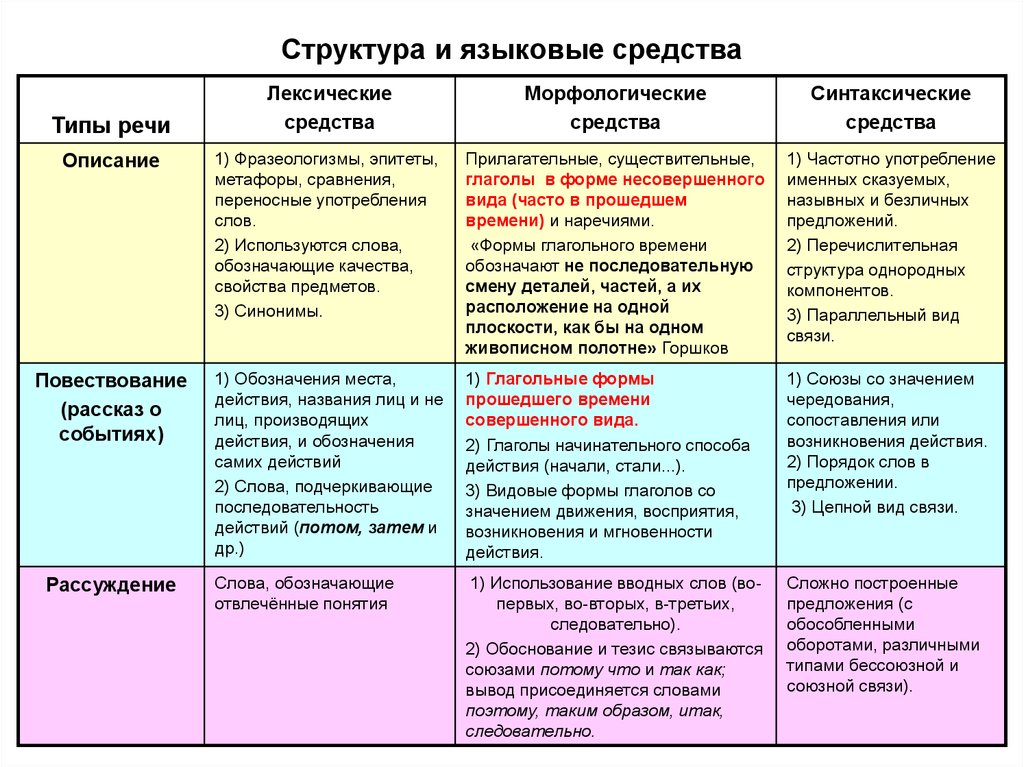 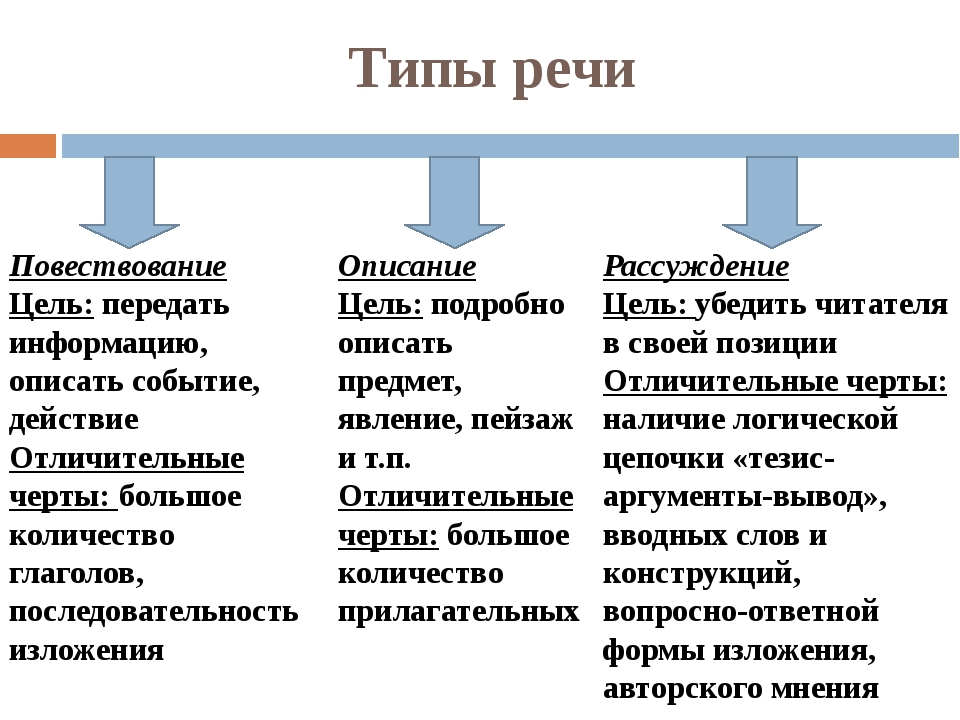 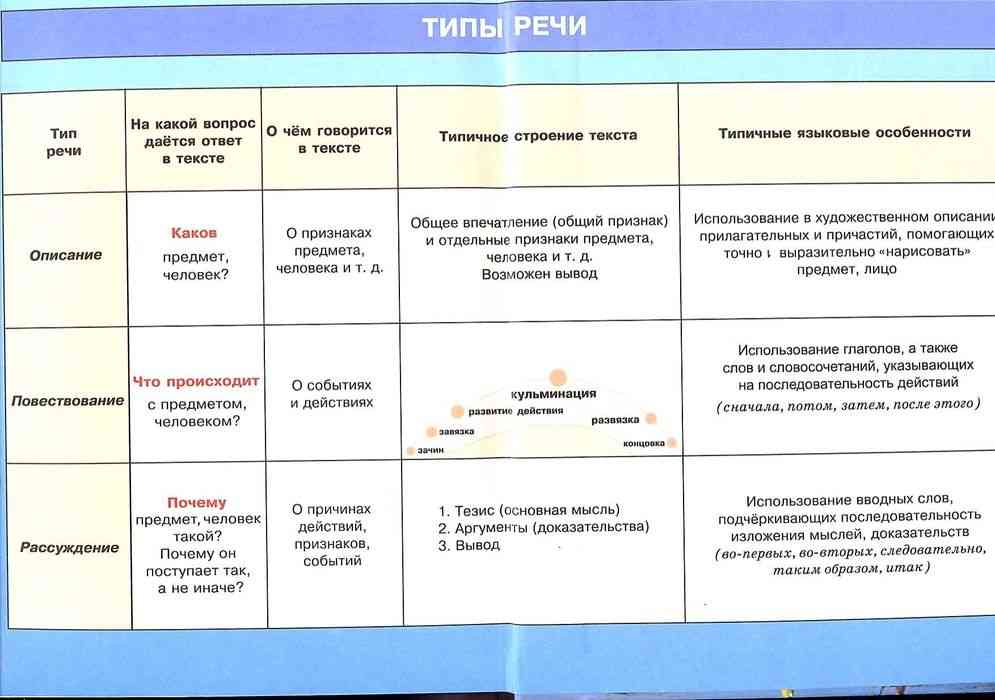 Практическая частьЗаданиеСоставьте 3 связный рассказ о 3 типах речи в русском языке таким образом, как бы хотели рассказать материал своим одногруппникам.Оценочные средства / форма проверки заданияОтветы на задание даются в письменной (печатной) форме.Сроки отчетностиВнимание! Задание должно быть выполнено до 22 мая 2020 г.Название предметаРусский язык и культура речиФИО преподавателяКирилова Елена АлексеевнаЭлектронная почта преподавателяkirilovaea@mail.ru